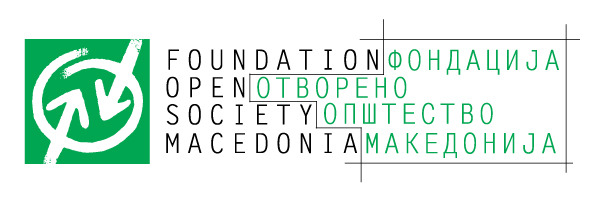 ОРГАНИЗАЦИИ ЧЛЕНКИ НА МРЕЖАТА:  Вид на грант (Ве молиме со X да го обележите полето кое е соодветно за видот на грант за кој се пријавувате):ПОДНЕСЕНИ ДОКУМЕНТИ ОД ОРГАНИЗАЦИЈАТА НОСТИТЕЛ :Дали некој од вработените, од советодавните тела или од Управниот одбор на ФООМ е член на Вашата институција/организација и/или има каков било финансиски интерес во Вашата институција/организација?			ОРГАНИЗАЦИЈА:в) Извршен  одбор (наведете ги имињата и организациите/институциите од каде што доаѓаат)г) Надзорен одбор (наведете ги имињата и организациите/институциите од каде што доаѓаат) Ве молиме накусо објаснете од кога постоите, која е вашата мисија, визија и стратешки приоритети. Наведете ги најзначајните проекти кои ги имате спроведено како и вашите најголеи достигнувања како организација во последните 3 години. Ве молиме опишете го проблемот/прашањето што сакате да го адресирате во вашиот проект, вклучително и како тој проблем/прашање е поврзан и ги афектира вашите членови и/или конституенти, клучните засегнати страни, поврзаност со релевантниот политички и општествен контекст итн.).За секоја од следните секции додадете онолку линии колку што ви се потребни.6.1   За секое од лицата кои ќе ги спроведуваат активностите поддржани од ФООМ, доставете кратки биографии.Како ќе биде проектот координиран, надгледуван и оценуван во однос на клучните индикатори за успех, и кој ќе го прави тоа? Кој ќе биде задолжен за целокупното финснсиското менаџирање на проектот?Ве молиме образложете ги начините на кој планирате да направите промоција и дисеминација на информациите за проектот и постигнати резултати во јавноста (особено ако се работи за печатени, аудио и видео материјали, јавни настани и сл.). Збирни трошоци:	1. Плати и хонорари за вработените Овој дел треба да ги вклучи сите лица кои се вработени во проектот. Тука не се вклучени консултанти или оние што работат врз основа на школарини или стипендии. Финансирањето на плати може да покрие само исплаќања врз основа на договор за вработување, вклучително даноци и придонеси за социјално и здравствено осигурување во согласност со постоечките закони. 2. Хонорари и договори за надворешни професионални услугиВо овој дел вклучете ги хонорарите за консултанти, предавачи, преведувачи, членови на проектен тим од надворешни партнерски организации, годишна ревизија, сметководствени услуги, хаусмајстор, годишно одржување на софтвер и опрема и сл.3. Патувања, конференции, семинариОвој дел треба да ги специфицира проектните трошоци како што се билети за автобус/воз, гориво, сместување, храна, изнајмување простор, изнајмување аудио и видео опрема итн. Патните  трошоци за проектниот тим и за учесниците треба да се претстават одвоено. Хонорари за модератор/фасилитатор, хонорари за презентации и превод/толкувања не треба да бидат вклучени од овој дел, туку треба да се најдат во ставка 2. 4. Опрема, мебел и други капитални набавкиВо овој дел да се  наведе опремата како што се компјутери и мебел, софтвер кои остануваат во ваша трајна сопственост како капитални набавки, но не и набавки како што се книги или обновливи лиценци за софтвер кои би требало да се наведат во ставка 6 – Канцелариски набавки и одржување. Предвидете го чинењето врз основа на конкретни понуди од добавувачи. ФООМ ќе дозволи набавка на опрема само во исклучителни случаи.5. Канцелариски набавки и одржување Вклучете работи како што се книги, списанија, претплати (вклучете ги само оние кои што ќе ги користите за проектните цели, не оние што се за користење во канцеларијата), табли и други материјали. Тука се наведуваат и трошоци за издавање, печатење и копирање кои што не се поврзани со проектните активности.6. Комуникации и поштаринаОвој дел би требало да ги специфицира проектните трошоци за коминикација помеѓу себе, со партнерите и со јавноста.7. Издавање и печатењеОвој дел би требало да ги содржи сите трошоци поврзани со публикување на проектни материјали. Дизајн, прекршување и печатарски трошоци припаѓаат овде, но не и авторите на содржината кои спаѓаат во ставка 1 или 2 (хонорари) исто како и евентуален превод на друг јазик.8. Наемнина и режиски трошоциОвој дел се однесува на буџетски ставки како што се наемнина за канцаларија и комунални услуги. 9. ДругоОвој дел е за трошоците кои не влегуваат во другите буџетски категории. Наведете ги конкретните трошоци, не пишувајте само „други трошоци”.10. Доколку проектот е кофинасиран и од друг извор ве молиме пополнете ја следнава табела:ПРИЈАВАза мрежи од организацииПРИЈАВАза мрежи од организацииОРГАНИЗАЦИЈА НОСИТЕЛ:Поддршка на иницијативи за зголемен ангажман на заедницатаПоддршка на иницијативи за зголемување на солидарноста при адресирање прашања од заеднички интересПоддршка на иницијативи за зголемување на солидарноста при адресирање прашања од заеднички интересПоддршка за креирање содржини во локални медиумиПоддршка за креирање содржини во локални медиумиДОКУМЕНТИДА/НЕАпликација за мрeжи од организации за барање проектна поддршка од ФООМГодишна програма за работа на организацијата  Тековна состојба од Централен регистар (не постара од еден месец)Извештај за работењето во претходната година (наративен и финасиски)Последен ревизорски извештај  Листа на активни проекти (донатор, одобрен буџет, наслов/тема, период на реализација)Листа на вработени и хонорарно ангажирани лица во организацијата со % на ангажман по проектитеДОГОВОР за соработка со утврдени улоги на секоја организација, потпишан меѓу сите организации членки на мрежата за која се пополнува овој образец Контакт-информации ЗА ОРГАНИЗАЦИЈАТА-НОСИТЕЛИме на институцијата/организацијата:Име на англиски:Правен статус:Матичен број на институцијата /oрганизацијата:Адреса:Телефон:Телефон:Телефон:Факс:Факс:Факс:Ел. пошта:Ел. пошта:Ел. пошта:Фејсбук и веб-страница на организацијата:Раководно лице:Лице за контакт, функција:Банкарски информацииСопственик на сметката:ЕДБ:Сметка број:Банка:Потписник на сметката, функција:Други информацииДА/НЕКој?Функција:Наведете ја организациската структура на секоја организација поединечно(Користете онолку листови колку што има организации во мрежата)а)   Број на членови:б) Број на вработении/ ангажирани лица:Име и презиме и позиција во ИООрганизација/институција каде е вработен-а/ангажиран-аКраток опис на организациското и програмското портфолио за секоја организација поеднечноИНФОРМАЦИИ ЗА ПРОЕКТОТНАСЛОВ НА ПРОЕКТОТ:НАСЛОВ НА ПРОЕКТОТ:ПЕРИОД НА РЕАЛИЗАЦИЈА:ПЕРИОД НА РЕАЛИЗАЦИЈА:ПЕРИОД НА РЕАЛИЗАЦИЈА:ПЕРИОД НА РЕАЛИЗАЦИЈА:ЛОКАЦИЈА/-И:ВКУПЕН БУЏЕТ: (во УСД)ВКУПЕН БУЏЕТ: (во УСД)ВКУПЕН БУЏЕТ: (во УСД)ПОБАРАНИ СРЕДСТВА ОД ФООМ: (во УСД)ПОБАРАНИ СРЕДСТВА ОД ФООМ: (во УСД)ПОБАРАНИ СРЕДСТВА ОД ФООМ: (во УСД)ПОБАРАНИ СРЕДСТВА ОД ФООМ: (во УСД)ПОБАРАНИ СРЕДСТВА ОД ФООМ: (во УСД)1. Опис на проблемот  (не повеќе од половина страница)2. Цели и задачи2. Цели и задачи2.12.22.32.43. Набројте ги и накратко опишете ги пристапите, методите и инструментите кои ќе ги користите:3. Набројте ги и накратко опишете ги пристапите, методите и инструментите кои ќе ги користите:3.13.23.33.44. Наведете ги целните групи и заедниците со кои ќе работите4. Наведете ги целните групи и заедниците со кои ќе работите4.14.24.34.45. Очекувани резултати5. Очекувани резултати5.15.25.35.46. Лица кои ќе ги спроведуваат активностите (вработени и/или ангажирани во сите организации членки на мрежата) поддржани од ФООМ6. Лица кои ќе ги спроведуваат активностите (вработени и/или ангажирани во сите организации членки на мрежата) поддржани од ФООМ6. Лица кои ќе ги спроведуваат активностите (вработени и/или ангажирани во сите организации членки на мрежата) поддржани од ФООМ6. Лица кои ќе ги спроведуваат активностите (вработени и/или ангажирани во сите организации членки на мрежата) поддржани од ФООМ6. Лица кои ќе ги спроведуваат активностите (вработени и/или ангажирани во сите организации членки на мрежата) поддржани од ФООМЛицеОрганизацијаРаботно местоМесециПроцент времеЦел/ЗадачаАктивностиОдговорна организацијамесецимесецимесецимесецимесецимесецимесецимесецимесецимесецимесецимесециРезултати/ продуктиИндикатори на успехЦел/ЗадачаАктивностиОдговорна организација123456789101112Резултати/ продуктиИндикатори на успех1.1.11.1.21.1.32.2.12.2.23.3.13.3.27. План на клучни активности по месеци8. МОНИТОРИНГ И ЕВАЛУАЦИЈА НА ПРОЕКТОТ (до 300 зборови)9. ПРИСУСТВО ВО ЈАВНОСТА (до 300 зборови)10. БУЏЕТ во УСД (во бруто износ, со вклучени давачки)ВКУПНО ТРОШОЦИПлати и хонорари за вработенитеХонорари и договори за надворешни професионални услугиДоговори со партнерски организацииПатувања, конференции, семинариОпрема, мебел и други капитални набавкиКанцелариски набавки и одржувањеКомуникации и поштаринаИздавање и печатењеНаемнина и режиски трошоциДругоВКУПНО (УСД):ДЕТАЛЕН БУЏЕТИме и презимеРаботно место/ организацијаБруто месечна плата или хонорар од сите извориМесециПроцент   време (за грантот од  ФООМ)Трошок(за ФООМ)ВКУПНО ПЛАТИ И ХОНОРАРИ ЗА ВРАБОТЕНИТЕ (УСД):ВКУПНО ПЛАТИ И ХОНОРАРИ ЗА ВРАБОТЕНИТЕ (УСД):ВКУПНО ПЛАТИ И ХОНОРАРИ ЗА ВРАБОТЕНИТЕ (УСД):ВКУПНО ПЛАТИ И ХОНОРАРИ ЗА ВРАБОТЕНИТЕ (УСД):ВКУПНО ПЛАТИ И ХОНОРАРИ ЗА ВРАБОТЕНИТЕ (УСД):Наведете поединечно (име и презиме или фирма)ИзносВКУПНО ХОНОРАРИ (УСД):Вид на трошокИзносВКУПНО ПАТУВАЊА, КОНФЕРЕНЦИИ, СЕМИНАРИ (УСД):Вид на трошокКоличинаЦенаИзносВКУПНО КАПИТАЛНИ ТРОШОЦИ (УСД):ВКУПНО КАПИТАЛНИ ТРОШОЦИ (УСД):ВКУПНО КАПИТАЛНИ ТРОШОЦИ (УСД):Вид на трошокИзносВКУПНО КАНЦЕЛАРИСКИ НАБАВКИ И ОДРЖУВАЊЕ (УСД):Вид на трошокИзносВКУПНО КОМУНИКАЦИИ И ПОШТАРИНА (УСД):Вид на трошокИзносВКУПНО ИЗДАВАЊЕ И ПЕЧАТЕЊЕ (УСД):Вид на трошокИзносВКУПНО НАЕМНИНА И РЕЖИСКИ ТРОШОЦИ (УСД):Вид на трошокИзносВКУПНО ДРУГО (УСД):Средства обезбедени од _________ (име на донаторот)Средства побарани од ФООМВКУПНО ТРОШОЦИПлати и хонорари за вработенитеХонорари и договори за надворешни услугиДоговори со партнерски организацииПатувања, конференции, семинариОпрема, мебел и други капитални набавкиКанцелариски набавки и одржувањеКомуникации и поштаринаИздавање и печатењеНаемнина и режиски трошоциДруго (наведете)ВКУПНО (УСД):Со потпишување на овој образец, потврдуваме дека сите дадени информации се комплетни и точни, и дека ниту една изјава не е дадена со свесна намера да доведе до погрешен заклучок. Целосно разбираме дека сите одлуки за доделување грантови ги донесува исклучиво Управниот одбор на Фондацијата Отворено општество – Македонија. Доколку нашата апликација за грант е одобрена:Се обврзуваме да ги обезбедиме сите финансиски и програмски информации кои ќе бидат побарани од страна на ФООМ. Се обврзуваме да ги користиме средствата од грантот само за целите дефинирани во Договорот за грант. Разбираме дека конфликтот на интереси се дефинира како „конфликт меѓу личните финансиски и материјални интереси и професионалните должности на грантистот“. Со прифаќањето на овој грант, се стекнуваме со довербата на ФООМ и изјавуваме дека немаме никаков конфликт во таа насока. Разбираме дека какво било несоодветно претставување на нашите односи со ФООМ или каков бил директен или индиректен обид за избегнување на стандардните постапки на ФООМ ќе подразбира губење на сите можности за нашата организација/институција за добивање грантови во иднина.Име и презиме на овластено лице:Потпис:Датум: